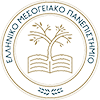 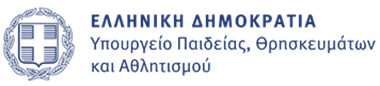 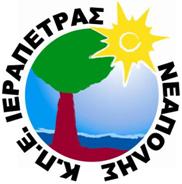 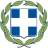 Ιεράπετρα 29/02/2024Αριθμ. Πρωτ. 15/Φ21Προς: Δ/νσεις Εκπ/σης & Υπ. Σχ  Δρ/των επικράτειας Κοινοποίηση: ΙΝΕΔΙΒΙΜΘΕΜΑ: Πρόσκληση εκπαιδευτικών σε διαδικτυακό επιμορφωτικό σεμινάριο.Το Κέντρο Εκπαίδευσης για το Περιβάλλον και την Αειφορία Ιεράπετρας Νεάπολης, στο πλαίσιο υλοποίησης της Πράξης «ΚΕΝΤΡΑ ΠΕΡΙΒΑΛΛΟΝΤΙΚΗΣ ΕΚΠΑΙΔΕΥΣΗΣ (ΚΠΕ) – ΠΕΡΙΒΑΛΛΟΝΤΙΚΗ ΕΚΠΑΙΔΕΥΣΗ» και του υποέργου 2, Άξονας προτεραιότητας 6, στις περιφέρειες σε μετάβαση και μέσω του Επιχειρησιακού Προγράμματος «ΑΝΑΠΤΥΞΗ ΑΝΘΡΩΠΙΝΟΥ ΔΥΝΑΜΙΚΟΥ, ΕΚΠΑΙΔΕΥΣΗ ΚΑΙ ΔΙΑ ΒΙΟΥ ΜΑΘΗΣΗ» με τη συγχρηματοδότηση της Ελλάδας και της Ευρωπαϊκής Ένωσης, σε συνεργασία με το Ελληνικό Μεσογειακό Πανεπιστήμιο, τμήμα Επιστημών Διατροφής & Διαιτολογίας και το Γεωπάρκο Σητείας, πρόκειται να πραγματοποιήσουν 3ωρο επιμορφωτικό διαδικτυακό σεμινάριο, σε εκπαιδευτικούς, όλης της επικράτειας, με τίτλο: «Η Μεσογειακή Διατροφή στο χθες και στο σήμερα. Εφαρμογή στην εκπαίδευση» στις 29  Μαρτίου 2024 από τις 18:00 έως 21:00.Σκοπός του σεμιναρίου είναι η ενημέρωση των συμμετεχόντων/ουσών για τις βασικές αρχές της Μεσογειακής Διατροφής και τα πρόσφατα, επιστημονικά και ερευνητικά δεδομένα. Συγκεκριμένα, στα πλαίσια του σεμιναρίου, ανιχνεύουμε το ρόλο της Μεσογειακής Διατροφής από το παρελθόν μέχρι το σήμερα, εντός και εκτός σχολικού περιβάλλοντος, με σκοπό την ανάπτυξη διατροφικών δεξιοτήτων που να προάγουν μια διατροφή βιώσιμη για το περιβάλλον. Η αξιοποίηση των δεξιοτήτων αυτών στην εκπαιδευτική διαδικασία καθώς και η σύνδεσή τους με την εκπαίδευση για την αειφορία θεωρείται ουσιαστική προκειμένου μαθητές και εκπαιδευτικοί να ακολουθήσουν τον μεσογειακό τρόπο Διατροφής. Θα δοθεί βεβαίωση συμμετοχής στους συμμετέχοντες.  Αιτήσεις μπορείτε να υποβάλλετε, μέχρι την Κυριακή 24 Μαρτίου, στην παρακάτω φόρμα: https://forms.gle/b32q5A1MdHP91M1j6 Ο Προϊστάμενος του Κ.Ε.ΠΕ.Α./Κ.Π.Ε. Ιεράπετρας ΝεάποληςΜυλωνάκης ΕυστράτιοςΠρόγραμμα ΣεμιναρίουΕΛΛΗΝΙΚΗ ΔΗΜΟΚΡΑΤΙΑΕΛΛΗΝΙΚΗ ΔΗΜΟΚΡΑΤΙΑΥΠΟΥΡΓΕΙΟ ΠΑΙΔΕΙΑΣΘΡΗΣΚΕΥΜΑΤΩΝ & ΑΘΛΗΤΙΣΜΟΥ  ΥΠΟΥΡΓΕΙΟ ΠΑΙΔΕΙΑΣΘΡΗΣΚΕΥΜΑΤΩΝ & ΑΘΛΗΤΙΣΜΟΥ  ΠΕΡΙΦΕΡΕΙΑΚΗ  Δ/ΝΣΗ Π. & Δ. ΕΚΠ/ΣΗΣ ΚΡΗΤΗΣΠΕΡΙΦΕΡΕΙΑΚΗ  Δ/ΝΣΗ Π. & Δ. ΕΚΠ/ΣΗΣ ΚΡΗΤΗΣΚ.Ε.ΠΕΑ. ΙΕΡΑΠΕΤΡΑΣ - ΝΕΑΠΟΛΗΣΚ.Ε.ΠΕΑ. ΙΕΡΑΠΕΤΡΑΣ - ΝΕΑΠΟΛΗΣΤαχ. Δ/νση:ΟΔΥΣΣΕΑ ΕΛΥΤΗΤαχ. Δ/νση:Τ.Κ. 72200 ΙΕΡΑΠΕΤΡΑΤηλέφωνα :28420 – 23103, 28420 – 24684E – mail :Ιστότοπος:mail@kpe-ierap.las.sch.grhttp://kpe-ierap.las.sch.grΠληροφορίες:Ευστράτιος Μυλωνάκηςemylonakis@sch.gr «Η Μεσογειακή διατροφή στο χθες και στο σήμερα…»«Η Μεσογειακή διατροφή στο χθες και στο σήμερα…»Παρασκευή 29 Μαρτίου 202418:00-18:10΄Εναρξη – Χαιρετισμοί18:10-18:20Το εθνικό δίκτυο: «Διατροφή, περιβάλλον & υγεία». Πορεία στο χρόνοΠαιδαγωγική Ομάδα ΚΕΠΕΑ Ιεράπετρας (Ευστράτιος Μυλωνάκης, Χαρίδημος Βουμβουλάκης, Ελισάβετ Δρούγκα, Σοφία Τσαντηράκη, Μαγδαληνή Ζουρμπάκη,)18:20-18:40Κρητική Διατροφή: Από την Αρχαιότητα στο Σήμερα.Δρ. Αναστασία Μαρκάκη,  Αναπληρώτρια Καθηγήτρια, Πρόεδρος Τμήματος Επιστημών Διατροφής και Διαιτολογίας του Ελληνικού Μεσογειακού Πανεπιστημίου.18:40-19:00Τα εδώδιμα αυτοφυή φυτά στην Κρητική διατροφική κουλτούρα.Δρ. Αντωνέλλα Ψαρουδάκη, Επίκουρη Καθηγήτρια, Τμήματος Επιστημών Διατροφής και Διαιτολογίας του Ελληνικού Μεσογειακού Πανεπιστημίου.19:00-19:20Προαγωγή της προστασίας του περιβάλλοντος της αειφόρου ανάπτυξης και δημόσιας υγείας, με την εφαρμογή προγράμματος περιβαλλοντικής και διατροφικής αγωγής.Δρ. Γεώργιος Φραγκιαδάκης, Αναπληρωτής Καθηγητής, “Διατροφής & Μεταβολισμού” Τμήματος Επιστημών Διατροφής και Διαιτολογίας του Ελληνικού Μεσογειακού Πανεπιστημίου.19:20-19:40Σχολικό περιβάλλον και διατροφική συμπεριφοράΥποψ.Δρ. Ειρήνη Σφακιανάκη, Ειδικό Τεχνικό Εργαστηριακό Προσωπικό (Ε.Τ.Ε.Π.), Τμήματος Επιστημών Διατροφής και Διαιτολογίας του Ελληνικού Μεσογειακού Πανεπιστημίου.19:40-20:00Διάλλειμα20:00-20:15«Διατροφικές Παρεμβάσεις στα σχολεία»Δρ. Βασίλης Ζαφειρόπουλος, Μέλος του συμβουλίου διοίκησης ΕΛΜΕΠΑ, Καθηγητής Εφαρμοσμένης Φυσικής, Τμήματος Επιστημών Διατροφής και Διαιτολογίας του Ελληνικού Μεσογειακού Πανεπιστημίου.20:15-20:30Υπηρετώντας τους στόχους βιώσιμης Ανάπτυξης μέσα από πρόγραμμα ScratchΔρ. Γεώργιος Τσικαλάκης, Εργαστηριακό Διδακτικό Προσωπικό (Ε.ΔΙ.Π.), Τμήματος Επιστημών Διατροφής και Διαιτολογίας του Ελληνικού Μεσογειακού Πανεπιστημίου.20:30-20:45Τα προϊόντα και ο ρόλος του Τοπικού Συμφώνου Ποιότητας στο Παγκόσμιο Γεωπάρκο UNESCO της Σητείας.Βαγγέλης Περάκης, Γεωπόνος, Συντονιστής Γεωπάρκου Σητείας.20:45-21:00Ερωτήσεις - Συζήτηση21:00Λήξη